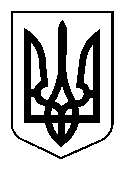    ПЕРЕЯСЛАВ-ХМЕЛЬНИЦЬКА МІСЬКА РАДАКиївської області               ВИКОНАВЧИЙ КОМІТЕТ   Р О З П О Р Я Д Ж Е Н Н Явід  ___________2013 року                                		      № ___________м. Переяслав-ХмельницькийПро скликання чергової тридцять дев’ятої сесії шостого скликанняВідповідно до частини 4 статті 46, пункту 8 частини 4 статті 42 Закону України “Про місцеве самоврядування в Україні”:І. Скликати  чергову тридцять дев’яту сесію Переяслав-Хмельницької міської ради шостого скликання 25 квітня 2013 року о 10.00 в залі засідань міської ради.ІІ. На розгляд сесії міської ради  винести такі питання:1. Про затвердження звіту виконання бюджету м. Переяслава-Хмельницького за 2012 р.2. Про внесення змін до рішення Переяслав-Хмельницької міської ради VІ скликання від 24.12.2012 № 02-33-VІ “ Про бюджет міста Переяслава-Хмельницького на 2013 рік ”.3. Про затвердження Програми зайнятості населення міста Переяслава-Хмельницького на 2013-2017 роки.4. Про виконання Програми міського центру соціальних служб для сім’ї та молоді «Соціалізація та адаптація вихованців інтернатних закладів на 2008-2012 роки».5. Про затвердження Положення відділу освіти Переяслав-Хмельницької міської ради Київської області в новій редакції.6. Про затвердження статуту Переяслав-Хмельницької школи I-IIIст. № 1 міської ради Київської області в новій редакції. 7. Про затвердження статуту Переяслав-Хмельницької школи I-IIIст. № 2 міської ради Київської області в новій редакції.8. Про затвердження статуту Переяслав-Хмельницької школи I-IIIст. № 3 міської ради Київської області в новій редакції.9. Про затвердження статуту Переяслав-Хмельницької школи I-IIIст. № 4 міської ради Київської області в новій редакції.10. Про затвердження статуту Переяслав-Хмельницької школи I-IIIст. № 5 міської ради Київської області в новій редакції.11. Про затвердження статуту Переяслав-Хмельницької школи Iст. № 6 міської ради Київської області в новій редакції. 12. Про затвердження статуту Переяслав-Хмельницької гімназії Переяслав-Хмельницької міської ради Київської області в новій редакції.13. Про реорганізацію Переяслав-Хмельницького Клубу юних моряків шляхом приєднання до Переяслав-Хмельницької міської Станції юних туристів.14. Про внесення змін та доповнень до комплексної програми «Назустріч дітям у м. Переяславі - Хмельницькому на 2010-2017 роки шляхом викладу її в новій редакції» №08-33-VI від 24.12.2012.15. Про затвердження структури та загальної чисельності виконавчих органів Переяслав-Хмельницької міської ради.16. Про затвердження Програми охорони навколишнього природного середовища, раціонального використання природних ресурсів, забезпечення екологічної безпеки життєдіяльності людини в місті Переяславі-Хмельницькому на 2013-2016 роки.   17. Про затвердження «Програми залучення інвестицій та поліпшення інвестиційного клімату в місті Переяславі-Хмельницькому на 2013-2015 роки».  18. Про Бюджетний регламент Переяслав-Хмельницької міської ради.19. Про звіти депутатів Переяслав-Хмельницької міської ради про свою роботу перед виборцями та об’єднаннями громадян.20. Про внесення змін до «Порядку розміщення тимчасових споруд для провадження підприємницької діяльності на території міста Переяслава-Хмельницького».21. Земельні питання.22. Різне.ІІІ. Організаційному відділу та відділу інформації виконкому міської ради порядок денний сесії оприлюднити на сайті міської ради   .03.2013 та надати засобам масової інформації.Міський голова							                      О.Г.Шкіра  Бочарін П.П.	                                                                                                                         							   	                                          Швидка Т.Д.											Медведенко Н.І.                                                                                                                      Брень В.П.